Faculty of ScienceSchool of Pharmacy and Biomolecular Sciences22 of June2017Dear prospective student,Please find enclosed details regarding applications for the September 2017 intake for the Masters CPD in Medicines Use in Paediatrics and neonates offered at Liverpool John Moore’s University.This programme is aligned to the Neonatal and Paediatric Pharmacist Group and the Royal Pharmaceutical Society Faculty Expert Professional Practice Curriculum for Neonatal and Paediatric Care, aiming to support students to Advanced Practice Stage 1. This programme is focussed on your working practice and is delivered via distance learning in its entirety. You will be assigned a University tutor with the appropriate expertise in paediatric medicine who will oversee your progress during the duration of the programme. In addition to this, you will require support from your colleagues and your line manager in relation to building your evidence based practice portfolio and invigilating the off-campus MCQ exam. Further details regarding the course are available at https://www.ljmu.ac.uk/study/cpd/additional-cpd-courses/medicines-use-in-paediatrics-and-neonatesThe following documents are required at the time of application to streamline the acceptance and enrolment process: Certificate(s) of achievement for prior qualification(s)A (passport size) photo for the student cardA copy of your IELTS certificate (if English is not your first language and you have not completed a university level qualification in English). The minimum requirement is a mark of 6.5 with at least 5.5 in each unit. This course is an advanced level course and we expect you to have had practice with paediatric patients for a minimum of 2-3 years. In addition, during the time that you study the programme, you should have enough contact with paediatric patients to be able to develop relevant patient profiles as part of your portfolio of practice.Applications can be submitted at any time, but the closing date for applications to be considered for the September  2017  cohort is 5pm on Monday 24th of July 2017 to enable us to process applications in time for the start of teaching. We may invite applicants to an interview to confirm that they are in a position to take up and complete the programme. Interviews can be conducted via Skype. Fees for the coming academic year are:UK and EU students: £800International students: £1500 You will be required to attend a virtual webinar at the beginning of the course, the time and date of which will be advised in any offer letter. All further communication will be arranged between you and your University assigned tutor.If you are interested in applying for a place on this programme, please discuss this with your employer (if appropriate) and visit the link above to obtain the application form. If you have any queries, please do not hesitate to contact me on 0151 231 2261 or on A.Mackridge@ljmu.ac.uk. 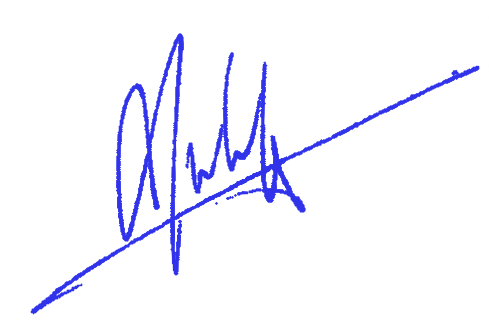 Kind regards,Dr Adam Mackridge MRPharmS, Programme Leader